Оценочные материалы текущего контроля знаний и промежуточной аттестации по дисциплине «Численные методы»направление подготовки 09.03.03 «Прикладная информатика» профиль 01 «Прикладная информатика в экономике»УК-1 Способен осуществлять поиск, критический анализ и синтез информации, применять системный подход для решения поставленных задач.1.Точные методы предполагают, что если вычисления ведутся: 1) точно, то с помощью конечного числа арифметических и логических операций могут быть получены приближенные значения искомых величин 2) точно, то с помощью конечного числа арифметических и логических операций могут быть получены точные значения искомых величин 3) приближенно, то с помощью конечного числа арифметических и логических операций могут быть получены приближенные значения искомых величин 4) нет верного ответа 2. Абсолютной погрешностью называют: 1) Некоторую величину ∆(a*), про которую известно, что |(a* - a) / a*| ≤ ∆(a*), где a – точное значение некоторой величины, a* - известное приближение к нему. 2) Некоторую величину ∆(a*), про которую известно, что |a* - a| ≥ ∆(a*), где a – точное значение некоторой величины, a* - известное приближение к нему. 3) Некоторую величину ∆(a*), про которую известно, что |a* - a| ≤ ∆(a*), где a – точное значение некоторой величины, a* - известное приближение к нему. 4) Некоторую величину ∆(a*), про которую известно, что |a* - a/2| ≤ ∆(a*), где a – точное значение некоторой величины, a* - известное приближение к нему. 3. Относительной погрешностью называют: 1) Некоторую величину ∆(a*), про которую известно, что |(a* - a) / a*| ≤ ∆(a*), где a – точное значение некоторой величины, a* - известное приближение к нему. 2) Некоторую величину ∆(a*), про которую известно, что |a* - a| ≥ ∆(a*), где a – точное значение некоторой величины, a* - известное приближение к нему. 3) Некоторую величину ∆(a*), про которую известно, что |a* - a| ≤ ∆(a*), где a – точное значение некоторой величины, a* - известное приближение к нему. 4) Некоторую величину ∆(a*), про которую известно, что |a* - a/2| ≤ ∆(a*), где a – точное значение некоторой величины, a* - известное приближение к нему.4. Цифра α в десятичной записи приближенного значения величины называется верной в строгом смысле, если: 1) относительная погрешность приближения не превосходит половины единицы того разряда, которому принадлежит цифра α. 2) относительная погрешность приближения не превосходит четверти единицы того разряда, которому принадлежит цифра α. 3) абсолютная погрешность приближения не превосходит половины единицы того разряда, которому принадлежит цифра α. 4) абсолютная погрешность приближения не превосходит четверти единицы того разряда, которому принадлежит цифра α. 5. Погрешность, которая не может быть уменьшена в процессе численного решения называется: 1) неустранимая погрешность. 2) погрешность метода. 3) вычислительная погрешность. 4) все ответы верны. 6. Погрешность численного решения задачи не определяется: Ответ: числом уравнений, входящих в математическую модель 7. Выберите правильный ответ: Математическая задача корректна, если: Ответ: ее решение непрерывно по исходным данным 8. Алгоритм Гаусса реализуем Ответ: при условии отличия от нуля ведущих элементов прямого хода алгоритма. 9. Ведущий элемент прямого хода алгоритма Гаусса Ответ: определяется на каждом шаге прямого хода 10. Метод Якоби решения систем линейных уравнений является: Ответ: итерационным УК-2 Способен определять круг задач в рамках поставленной цели и выбирать оптимальные способы их решения, исходя из действующих правовых норм, имеющихся ресурсов и ограничений.1. При помощи каких элементарных функций нахождение приближающей функции в методе наименьших квадратов может быть сведено к нахождению параметров линейной функции: 1) Степная и показательная 2) Дробно – линейная и логарифмическая 3) Дробно – рациональная и гипербола 4) Все ответы верны 2. Aбсолютная погрешность метода «прямоугольника». 1) |r| ≤ M2 * (b – a)3 / 12n2 , где M2 = maxx[a; b] |f ``(x)| 2) |r| ≤ M1 * (b – a)2 / 2n, где M1 = maxx[a; b] |f ` (x)| 3) |r| ≤ M3 * (b – a)5 / (180 * (2n)4), где M3 = maxx[a; b] |f (4)(x)| 4) нет верного ответа 3. Единственность решения задачи полиномиального интерполирования обеспечивается: 1) выбором расположения узлов интерполяционной сетки 2) выполнением условий интерполирования в n+1 (n-порядок полинома) точке из интервала приближения 3) выполнением условий интерполирования в n (n-порядок полинома) точках из интервала приближения 4) методом построения интерполяционного полинома. 4. Отрезок ряда Тейлора для функции f(x), содержащий n+1 слагаемое, является: 1) интерполяционным полиномом n-го порядка, построенным на сетке, содержащей один узел кратности n+1 2) полиномом наилучшего равномерного приближения n-го порядка 3) полиномом наилучшего среднеквадратичного приближения n-го порядка 4) интерполяционным полиномом n-го порядка, построенным на сетке, содержащей n+1 узел. 5. Сплайн-интерполирование позволяет: 1) использовать интерполяционную функцию для вычисления производных приближаемой функции 2) решить задачу интерполирования полиномами невысоких степеней 3. реализовать сходящийся процесс интерполирования 4) уменьшить трудоемкость процесса интерполирования за счет использования полиномов невысоких степеней на частичных отрезках 6. Что бы найти значения параметров в методе наименьших квадратов надо решить: Ответ: систему уравнений 7. Первым этапом численного решения нелинейного уравнения с одной переменной является: Ответ: отделение промежутка, содержащего только один корень уравнения 8. Построение интерполирующей функции, в общем случае, подчиняется условию: Ответ: равенства интерполирующей и интерполируемой функций в конечном множестве точек из интервала приближения 9. В каком виде записываются результаты численного решения дифференциальных уравнений: Ответ: в виде таблицы 10. Скорость сходимости итерационного метода зависит от: Ответ: свойств итерационной матрицы ПК-2 Способность разрабатывать и адаптировать прикладное программное обеспечение.1. Выберите формулу прямоугольников для численного интегрирования в обобщенном виде: 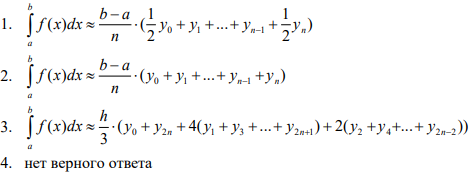 Ответ: 2 2. Обобщенная эмпирическая формула имеет вид: 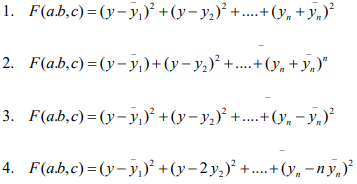 Ответ: 3 3. Выберите формулу парабол для численного интегрирования в обобщенном виде: 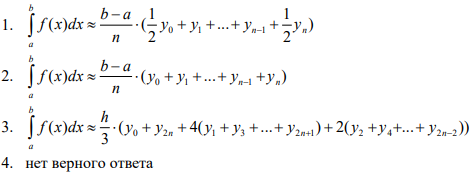 Ответ: 3 4. При решении нелинейного уравнения с одной переменной F(x) = 0 для отделения корня необходимо: 1) F(x) непрерывна на [a; b] и F(a) * F(b) > 0 и F(x) строго монотонна на отрезке [a; b] 2) F(x) определена на [a; b] и F(a) * F(b) < 0 и F(x) строго монотонна на отрезке [a; b]. 3) F(x) определена и непрерывна на [a; b] и F(a) * F(b) < 0 и F(x) строго монотонна на отрезке [a; b] 4) F(x) на [a; b] и F(a) * F(b) > 0 5. При решении нелинейного уравнения с одной переменной F(x) = 0 достаточными условиями сходимости итерационно процесса являются: 1) F(x)  [a; b] для всех x  [a; b] существует такое вещественное q, что |F`(x)| ≤ q < 0. 2) F(x) определена и дифференцируема на [a; b]; F(x)  [a; b] для всех x  [a; b] существует такое вещественное q, что |F`(x)| ≤ q < 1 для всех x  [a; b]. 3) F(x) определена и дифференцируема на [a; b]; F(x)  [a; b] для всех x  [a; b] существует такое вещественное q, что |F`(x)| ≥ q > 1 для всех x  [a; b]. 4) F(x) определена и дифференцируема на [a; b]. 6. Определите итерационный вид уравнения sin(2x) – ln(x) = 0. Ответ: x = exp (sin(2x)) 7. Для оценки погрешности метода итерации при решении нелинейного уравнения с одной переменной F(x) = 0 используется формула: Ответ: ∆xn ≤ (q / (1- q)) * |xn – xn-1| 8. При решении систем линейных алгебраических уравнений методом Гаусса ведущий элемент: Ответ: его величина не оказывает существенного влияния на алгоритм 9. При решении систем линейных алгебраических уравнений методом Гаусса реализация какой-либо процедуры выбора ведущего элемента преследует цель: Ответ: повысить устойчивость алгоритма к ошибкам исходных данных 10. При решении систем линейных алгебраических уравнений с прямоугольной матрицей евклидова норма вектора невязки: Ответ: равна нулю на псевдорешении для задачи с числом уравнений меньшим числа неизвестных ПК-3 Способность составлять техникоэкономическое обоснование проектных решений и техническое задание на разработку информационной системы.1. Алгоритм называется неустойчивым, если 1) большие изменения в исходных данных приводят к малому изменению результата 2) малые изменения исходных данных и погрешности округления приводят к значительному изменению окончательных результатов 3) большие изменения в исходных данных не изменяют окончательный результат 4) малые изменения исходных данных не изменяют окончательный результат 2. Аппроксимация называется непрерывной, если аппроксимирующая функция φ(x) 1) строится на отрезке [a, b] 2) является непрерывной 3) является многочленом 4) аппроксимирует исходную непрерывную функцию f(x) 3. Аппроксимация называется точечной, если 1) аппроксимирующая функция φ(x) строится на дискретном множестве точек 2) для построения аппроксимирующей функции φ(x) используются точки, выбранные случайным образом 3) аппроксимирующая функция φ(x) вычисляется по значениям функции и ее производных в одной точке 4) значения аппроксимирующей и аппроксимируемой функции совпадают в граничных точках отрезка 4. В квадратурном методе Гаусса узловые точки на отрезке интегрирования расположены 1) в точках, являющихся корнями многочлена Лежандра 2) неравномерно, со сгущением к середине отрезка 3) равномерно 4) в точках, являющихся корнями многочлена Чебышева 5. Верхняя треугольная матрица - это квадратная матрица, у которой 1) ниже главной диагонали все элементы равны нулю 2) выше главной диагонали все элементы равны единице 3) ниже главной диагонали все элементы равны единице 4) выше главной диагонали все элементы равны нулю 6. Выбор начального приближения на сходимость метода Зейделя при решении систем линейных уравненийОтвет: влияет всегда 7. Дано нелинейное уравнение x2 − sinx + 1 = 0 и начальное приближение x0 = 0. Первое приближение x1 в методе Ньютона равно Ответ: 1 8. Дано уравнение x = sinx + 1 и начальное приближение x0 = π ⁄ 2 . Первое приближение x1 метода итераций равно Ответ: 1 9. Дано уравнение x3 - x = 0 и начальное приближение x0 = 1. Результат одного шага метода Ньютона равен Ответ: x1 = 1 10. Даны линейные системы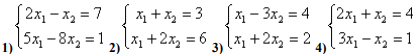 Какие системы обладают свойством диагонального преобладания?Ответ: 1 и 2